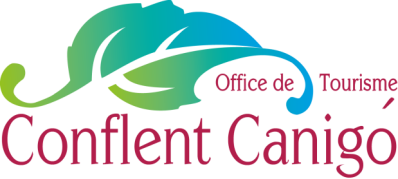 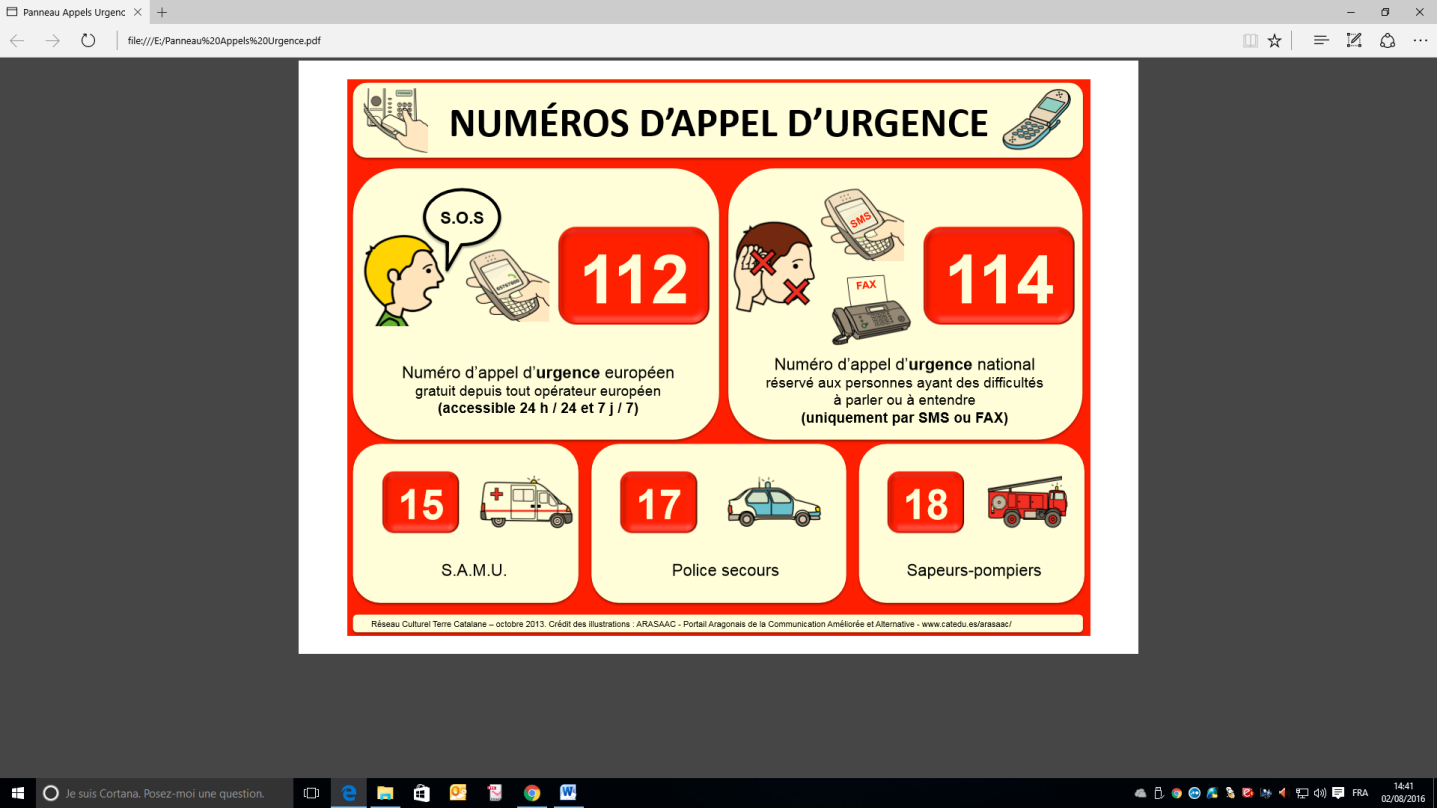 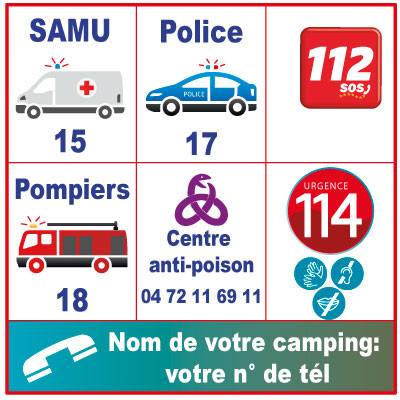                    Gendarmerie de Vernet  les Bains / Police / Policia   +33 (0)4 68 05 50 08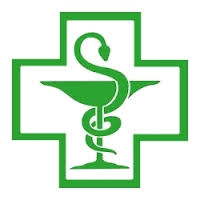   Pharmacie / Pharmacy / Farmacia FOUARD - Vernet-les-Bains  +33 (0)4 68 05 55 44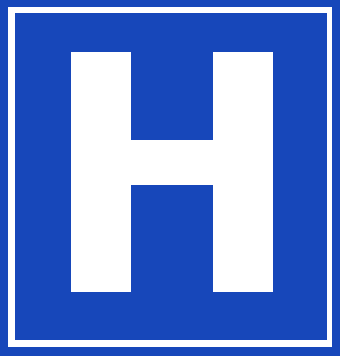    Clinique de Prades / Private hospital / Clinica ST MICHEL 
   (25 Avenue Louis Prats) Prades   +33 (0)4 68 96 03 16  Hôpital de Prades / Hospital / Clinica 
  (Route de Cattlar) Prades  +33 (0)4 68 05 44 00  Centre médical / Médical center / Centro médical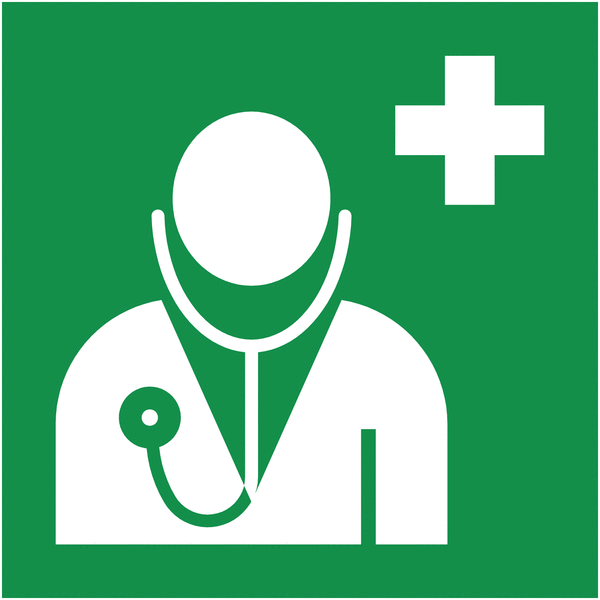   +33 (0)4 68 96 11 11 Clinique Vétérinaire de Prades / Veterinary clinic / clínica veterinaria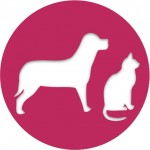  +33 (0)4 68 96 53 73 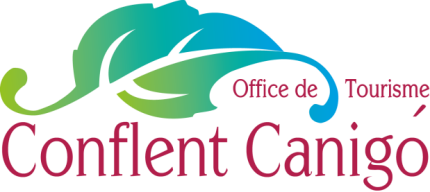 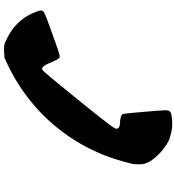               Gendarmerie de Prades / Police / Policia                   +33 (0)4 68 96 39 77  Pharmacie de Prades / Pharmacy / Farmacia  De la Rocade (Centre commercial Super U) +33 (0)4 68 05 26 26
 Faucet (19 Rue Jean Jaurès) +33 (0)4 68 96 02 73
 Roman (18 Rue du palais de justice) +33 (0)4 68 96 09 97 Cinique de Prades / Private hospital / Clinica ST MICHEL 
 (25 Avenue Louis Prats) Prades +33 (0)4 68 96 03 16 Hopital de Prades / Hospital / Clinica 
 (Route de Cattlar) Prades +33 (0)4 68 05 44 00 Centre médical / Médical center / Centro médical +33 (0)4 68 96 11 11Clinique Vétérinaire / Veterinary clinic / clínica veterinaria+33 (0)4 68 96 53 73             Gendarmerie de Vinça / Police / Policia                      +33 (0)4 68 05 92 47     Pharmacie de Vinça / Pharmacy / Farmacia     Huberlant (62 Avenue général de Gaulle) + 33 0)4 68 05 82 43   Cinique de Prades / Private hospital / Clinica ST MICHEL 
   (25 Avenue Louis Prats) Prades   +33 (0)4 68 96 03 16   Hopital de Prades / Hospital / Clinica 
   (Route de Cattlar) Prades   +33 (0)4 68 05 44 00   Centre médical de Prades / Médical center / Centro médical   +33 (0)4 68 96 11 11   Clinique Vétérinaire de Prades / Veterinary clinic / clínica veterinaria  +33 (0)4 68 96 53 73 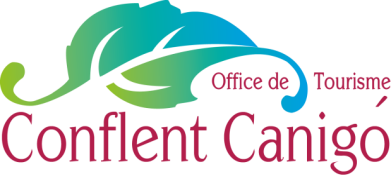                        Gendarmerie de Prades / Police / Policia                       +33 (0)4 68 96 39 77   Pharmacie de Prades / Pharmacy / Farmacia   De la Rocade (Centre commercial Super U) +33 (0)4 68 05 26 26
  Faucet (19 Rue Jean Jaurès) +33 (0)4 68 96 02 73
  Roman (18 Rue du palais de justice) +33 (0)4 68 96 09 97  Cinique de Prades / Private hospital / Clinica ST MICHEL 
  (25 Avenue Louis Prats) Prades  +33 (0)4 68 96 03 16  Hopital de Prades / Hospital / Clinica 
  (Route de Cattlar) Prades  +33 (0)4 68 05 44 00  Centre médical de Prades / Médical center / Centro médical  +33 (0)4 68 96 11 11 Clinique Vétérinaire de Prades / Veterinary clinic / clínica veterinaria+33 (0)4 68 96 53 73 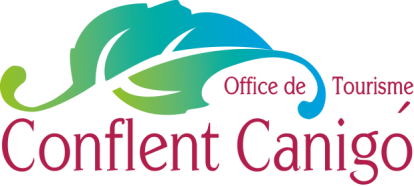            Gendarmerie de Vernet  les Bains / Police / Policia                        +33 (0)4 68 05 50 08  Pharmacie / Pharmacy / Farmacia FOUARD - Vernet-les-Bains  +33 (0)4 68 05 55 44 Clinique / Private hospital / Clinica ST MICHEL 
(25 Avenue Louis Prats) Prades +33 (0)4 68 96 03 16Hôpital de Prades / Hospital / Clinica 
(Route de Cattlar) Prades+33 (0)4 68 05 44 00Centre médical / Médical center / Centro médical+33 (0)4 68 96 11 11 Clinique Vétérinaire / Veterinary clinic / clínica veterinaria+33 (0)4 68 96 53 73 